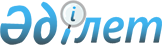 Об организации и финансировании общественных работ по Таскалинскому району на 2014 год
					
			Утративший силу
			
			
		
					Постановление акимата Таскалинского района Западно-Казахстанской области от 3 декабря 2013 года № 352. Зарегистрировано Департаментом юстиции Западно-Казахстанской области 6 января 2014 года № 3394. Утратило силу постановлением акимата Таскалинского района Западно-Казахстанской области от 10 декабря 2014 года № 440      Сноска. Утратило силу постановлением акимата Таскалинского района Западно-Казахстанской области от 10.12.2014 № 440 (вводится в действие после дня первого официального опубликования).      В соответствии с Законом Республики Казахстан от 23 января 2001 года "О местном государственном управлении и самоуправлении в Республике Казахстан", Законом Республики Казахстан от 23 января 2001 года "О занятости населения", постановлением Правительства Республики Казахстан от 19 июня 2001 года № 836 "О мерах по реализации Закона Республики Казахстан от 23 января 2001 года "О занятости населения", решением Таскалинского районного маслихата от 28 января 2011 года № 31-1 "О программе развития территории Таскалинского района на 2011-2015 года" и с учетом заявок работодателей акимат района ПОСТАНОВЛЯЕТ:



      1. Организовать общественные работы по Таскалинскому району на 2014 год, путем создания временных рабочих мест предназначены специально для безработных.



      2. Утвердить прилагаемый перечень организаций, в которых будут проводиться общественные работы, виды, объемы и конкретные условия общественных работ, размеры оплаты труда участников и источники их финансирования и определить спрос и предложения на общественные работы по Таскалинскому району на 2014 год.



      3. Признать утратившим силу постановление акимата Таскалинского района от 23 ноября 2012 года № 338 "Об организации и финансировании общественных работ по Таскалинскому району" (зарегистрировано в Реестре государственной регистрации нормативных правовых актов № 3121, опубликовано 28 декабря 2012 года в газете "Екпін").



      4. Контроль за исполнением настоящего постановления возложить на заместителя акима района Л. Жубанышкалиеву.



      5. Настоящее постановление вводится в действие по истечении десяти календарных дней после дня первого официального опубликования.      Аким района                      С. Алиев      СОГЛАСОВАНО:      Директор

      государственного коммунального

      казенного предприятия

      "Детско-юношеская спортивная

      школа" Таскалинского района

      Управления туризма, физической

      культуры и спорта акимата

      Западно-Казахстанской области

      _____________К. Баймагамбетов

      03.12.2013 г.      Прокурор

      Таскалинского района,

      государственное учреждение

      "Прокуратура Таскалинского

      района Западно-Казахстанской

      области

      _____________А. Сатбаев

      03.12.2013 г.      Исполняющий обязанности

      начальника Государственного

      учреждения "Отдел внутренних

      дел Таскалинского района

      Департамента внутренних дел

      Западно-Казахстанской области"

      _____________М. Гильманов

      03.12.2013 г.      Председатель

      Таскалинского районного суда,

      Государственное учреждение

      "Канцелярия

      Западно-Қазахстанского

      областного суда Департамента

      по обеспечению деятельности

      судов при Верховном Суде

      Республики Казахстан

      (аппарата Верховного Суда

      Республики Казахстан)"

      _____________А. Ахметов

      03.12.2013 г.      Начальник

      республиканского

      государственного учреждения

      "Отдел по делам обороны

      Таскалинского района

      Западно-Қазахстанской области"

      Министерства обороны

      Республики Казахстан

      _____________А. Жубанышкалиев

      03.12.2013 г.

Утвержден

постановлением акимата района

от 3 декабря 2013 года № 352 Перечень организаций

в которых будут проводиться

общественные работы, виды, объемы

и конкретные условия общественных работ,

размеры оплаты труда участников

и источники их финансирования

и определение спроса и предложении

на общественные работы

по Таскалинскому району на 2014 год      продолжение таблицы
					© 2012. РГП на ПХВ «Институт законодательства и правовой информации Республики Казахстан» Министерства юстиции Республики Казахстан
				Перечень организацийВиды

общественных работОбъемы общественных работКонкретные условия общественных работГосударственное учреждение "Аппарат акима Актауского аульного округа"оказание помощи в делопроизводстве, доставке корреспонденциирегистрация и подшивка входящих и исходящих документов по мере поступления, доставка 5-20 документовПродолжительность рабочего времени не более 40 часов в неделю, учитывая ограничения, предусмотренные трудовым законодательством Республики Казахстан, с двумя выходными днями, обеденным перерывом не менее одного часаГосударственное учреждение "Аппарат акима Актауского аульного округа"оказание помощи в уборке территориине менее 3-х тысяч квадратных метровПродолжительность рабочего времени не более 40 часов в неделю, учитывая ограничения, предусмотренные трудовым законодательством Республики Казахстан, с двумя выходными днями, обеденным перерывом не менее одного часаГосударственное учреждение "Аппарат акима Актауского аульного округа"оказание помощи в переписи населения и животных не менее 250 дворовПродолжительность рабочего времени не более 40 часов в неделю, учитывая ограничения, предусмотренные трудовым законодательством Республики Казахстан, с двумя выходными днями, обеденным перерывом не менее одного часаГосударственное учреждение "Аппарат акима Амангельдинского аульного округа"оказание помощи в делопроизводстве, доставке корреспонденциирегистрация и подшивка входящих и исходящих документов по мере поступления, доставка 5-20 документовПродолжительность рабочего времени не более 40 часов в неделю, учитывая ограничения, предусмотренные трудовым законодательством Республики Казахстан, с двумя выходными днями, обеденным перерывом не менее одного часаГосударственное учреждение "Аппарат акима Амангельдинского аульного округа"оказание помощи в уборке территориине менее 3-х тысяч квадратных метровПродолжительность рабочего времени не более 40 часов в неделю, учитывая ограничения, предусмотренные трудовым законодательством Республики Казахстан, с двумя выходными днями, обеденным перерывом не менее одного часаГосударственное учреждение "Аппарат акима Амангельдинского аульного округа"оказание помощи в переписи населения и животных не менее 360 дворовПродолжительность рабочего времени не более 40 часов в неделю, учитывая ограничения, предусмотренные трудовым законодательством Республики Казахстан, с двумя выходными днями, обеденным перерывом не менее одного часаГосударственное учреждение "Аппарат акима Достыкского аульного округа"оказание помощи в делопроизводстве, доставке корреспонденциирегистрация и подшивка входящих и исходящих документов по мере поступления, доставка 5-20 документовПродолжительность рабочего времени не более 40 часов в неделю, учитывая ограничения, предусмотренные трудовым законодательством Республики Казахстан, с двумя выходными днями, обеденным перерывом не менее одного часаГосударственное учреждение "Аппарат акима Достыкского аульного округа"оказание помощи в уборке территориине менее 3-х тысяч квадратных метровПродолжительность рабочего времени не более 40 часов в неделю, учитывая ограничения, предусмотренные трудовым законодательством Республики Казахстан, с двумя выходными днями, обеденным перерывом не менее одного часаГосударственное учреждение "Аппарат акима Достыкского аульного округа"оказание помощи в переписи населения и животных не менее 200 дворовПродолжительность рабочего времени не более 40 часов в неделю, учитывая ограничения, предусмотренные трудовым законодательством Республики Казахстан, с двумя выходными днями, обеденным перерывом не менее одного часаГосударственное учреждение "Аппарат акима Казахстанского аульного округа"оказание помощи в делопроизводстве, доставке корреспонденциирегистрация и подшивка входящих и исходящих документов по мере поступления, доставка 5-20 документовПродолжительность рабочего времени не более 40 часов в неделю, учитывая ограничения, предусмотренные трудовым законодательством Республики Казахстан, с двумя выходными днями, обеденным перерывом не менее одного часаГосударственное учреждение "Аппарат акима Казахстанского аульного округа"оказание помощи в уборке территориине менее 3-х тысяч квадратных метровПродолжительность рабочего времени не более 40 часов в неделю, учитывая ограничения, предусмотренные трудовым законодательством Республики Казахстан, с двумя выходными днями, обеденным перерывом не менее одного часаГосударственное учреждение "Аппарат акима Казахстанского аульного округа"оказание помощи в переписи населения и животных не менее 250 дворовПродолжительность рабочего времени не более 40 часов в неделю, учитывая ограничения, предусмотренные трудовым законодательством Республики Казахстан, с двумя выходными днями, обеденным перерывом не менее одного часаГосударственное учреждение "Аппарат акима Косщинского аульного округа"оказание помощи в делопроизводстве, доставке корреспонденциирегистрация и подшивка входящих и исходящих документов по мере поступления, доставка 5-20 документовПродолжительность рабочего времени не более 40 часов в неделю, учитывая ограничения, предусмотренные трудовым законодательством Республики Казахстан, с двумя выходными днями, обеденным перерывом не менее одного часаГосударственное учреждение "Аппарат акима Косщинского аульного округа"оказание помощи в уборке территориине менее 3-х тысяч квадратных метровПродолжительность рабочего времени не более 40 часов в неделю, учитывая ограничения, предусмотренные трудовым законодательством Республики Казахстан, с двумя выходными днями, обеденным перерывом не менее одного часаГосударственное учреждение "Аппарат акима Косщинского аульного округа"оказание помощи в переписи населения и животных не менее 140 дворовПродолжительность рабочего времени не более 40 часов в неделю, учитывая ограничения, предусмотренные трудовым законодательством Республики Казахстан, с двумя выходными днями, обеденным перерывом не менее одного часаГосударственное учреждение "Аппарат акима Мерекенского аульного округа"оказание помощи в делопроизводстве, доставке корреспонденциирегистрация и подшивка входящих и исходящих документов по мере поступления, доставка 5-20 документовПродолжительность рабочего времени не более 40 часов в неделю, учитывая ограничения, предусмотренные трудовым законодательством Республики Казахстан, с двумя выходными днями, обеденным перерывом не менее одного часаГосударственное учреждение "Аппарат акима Мерекенского аульного округа"оказание помощи в уборке территориине менее 3-х тысяч квадратных метровПродолжительность рабочего времени не более 40 часов в неделю, учитывая ограничения, предусмотренные трудовым законодательством Республики Казахстан, с двумя выходными днями, обеденным перерывом не менее одного часаГосударственное учреждение "Аппарат акима Мерекенского аульного округа"оказание помощи в переписи населения и животных не менее 190 дворовПродолжительность рабочего времени не более 40 часов в неделю, учитывая ограничения, предусмотренные трудовым законодательством Республики Казахстан, с двумя выходными днями, обеденным перерывом не менее одного часаГосударственное учреждение "Аппарат акима Мерейского аульного округа"оказание помощи в делопроизводстве, доставке корреспонденциирегистрация и подшивка входящих и исходящих документов по мере поступления, доставка 5-20 документовПродолжительность рабочего времени не более 40 часов в неделю, учитывая ограничения, предусмотренные трудовым законодательством Республики Казахстан, с двумя выходными днями, обеденным перерывом не менее одного часаГосударственное учреждение "Аппарат акима Мерейского аульного округа"оказание помощи в уборке территориине менее 3-х тысяч квадратных метровПродолжительность рабочего времени не более 40 часов в неделю, учитывая ограничения, предусмотренные трудовым законодательством Республики Казахстан, с двумя выходными днями, обеденным перерывом не менее одного часаГосударственное учреждение "Аппарат акима Мерейского аульного округа"оказание помощи в переписи населения и животных не менее 400 дворовПродолжительность рабочего времени не более 40 часов в неделю, учитывая ограничения, предусмотренные трудовым законодательством Республики Казахстан, с двумя выходными днями, обеденным перерывом не менее одного часаГосударственное учреждение "Аппарат акима Чижинского аульного округа"оказание помощи в делопроизводстве, доставке корреспонденциирегистрация и подшивка входящих и исходящих документов по мере поступления, доставка 5-20 документовПродолжительность рабочего времени не более 40 часов в неделю, учитывая ограничения, предусмотренные трудовым законодательством Республики Казахстан, с двумя выходными днями, обеденным перерывом не менее одного часаГосударственное учреждение "Аппарат акима Чижинского аульного округа"оказание помощи в уборке территориине менее 3-х тысяч квадратных метровПродолжительность рабочего времени не более 40 часов в неделю, учитывая ограничения, предусмотренные трудовым законодательством Республики Казахстан, с двумя выходными днями, обеденным перерывом не менее одного часаГосударственное учреждение "Аппарат акима Чижинского аульного округа"оказание помощи в переписи населения и животных не менее 330 дворовПродолжительность рабочего времени не более 40 часов в неделю, учитывая ограничения, предусмотренные трудовым законодательством Республики Казахстан, с двумя выходными днями, обеденным перерывом не менее одного часаГосударственное учреждение "Аппарат акима Таскалинского аульного округа"оказание помощи в делопроизводстве, доставке корреспонденциирегистрация и подшивка входящих и исходящих документов по мере поступления, доставка 20-40 документовПродолжительность рабочего времени не более 40 часов в неделю, учитывая ограничения, предусмотренные трудовым законодательством Республики Казахстан, с двумя выходными днями, обеденным перерывом не менее одного часаГосударственное учреждение "Аппарат акима Таскалинского аульного округа"оказание помощи в уборке территориине менее 3-х тысяч квадратных метровПродолжительность рабочего времени не более 40 часов в неделю, учитывая ограничения, предусмотренные трудовым законодательством Республики Казахстан, с двумя выходными днями, обеденным перерывом не менее одного часаГосударственное учреждение "Аппарат акима Таскалинского аульного округа"оказание помощи в переписи населения и животных не менее 2-х тысяч дворовПродолжительность рабочего времени не более 40 часов в неделю, учитывая ограничения, предусмотренные трудовым законодательством Республики Казахстан, с двумя выходными днями, обеденным перерывом не менее одного часаГосударственное учреждение "Аппарат акима Таскалинского района"оказание помощи в делопроизводстве, доставке корреспонденциирегистрация и подшивка входящих и исходящих документов по мере поступления, доставка 20-50 документовПродолжительность рабочего времени не более 40 часов в неделю, учитывая ограничения, предусмотренные трудовым законодательством Республики Казахстан, с двумя выходными днями, обеденным перерывом не менее одного часаГосударственное учреждение "Аппарат акима Таскалинского района"оказание помощи в уборке территориине менее 3-х тысяч квадратных метровПродолжительность рабочего времени не более 40 часов в неделю, учитывая ограничения, предусмотренные трудовым законодательством Республики Казахстан, с двумя выходными днями, обеденным перерывом не менее одного часаГосударственное учреждение "Прокуратура Таскалинского района Западно-

Казахстанской области"оказание помощи в благоустройстве, озеленении и очищении территорий300 квадратных метровПродолжительность рабочего времени не более 40 часов в неделю, учитывая ограничения, предусмотренные трудовым законодательством Республики Казахстан, с двумя выходными днями, обеденным перерывом не менее одного часаГосударственное учреждение "Прокуратура Таскалинского района Западно-

Казахстанской области"оказание помощи в подшивке документов2000 делПродолжительность рабочего времени не более 40 часов в неделю, учитывая ограничения, предусмотренные трудовым законодательством Республики Казахстан, с двумя выходными днями, обеденным перерывом не менее одного часаГосударственное коммунальное казенное предприятие "Детско-

юношеская спортивная школа" Таскалинского района Управления туризма, физической культуры и спорта акимата Западно-

Казахстанской областиоказание помощи в уборке территориине менее 3-х тысяч квадратных метровПродолжительность рабочего времени не более 40 часов в неделю, учитывая ограничения, предусмотренные трудовым законодательством Республики Казахстан, с двумя выходными днями, обеденным перерывом не менее одного часаГосударственное коммунальное казенное предприятие "Детско-

юношеская спортивная школа" Таскалинского района Управления туризма, физической культуры и спорта акимата Западно-

Казахстанской областиоказание помощи в проведении спортивных мероприятиине менее 5-и мероприятииПродолжительность рабочего времени не более 40 часов в неделю, учитывая ограничения, предусмотренные трудовым законодательством Республики Казахстан, с двумя выходными днями, обеденным перерывом не менее одного часаРеспубликанское государственное учреждение "Отдел по делам обороны Таскалинского района Западно-

Казахстанской области" Министерства обороны Республики Казахстан"оказание помощи в делопроизводстве, доставке корреспонденциирегистрация и подшивка входящих и исходящих документов по мере поступления, доставка 20-40 документовПродолжительность рабочего времени не более 40 часов в неделю, учитывая ограничения, предусмотренные трудовым законодательством Республики Казахстан, с двумя выходными днями, обеденным перерывом не менее одного часаГосударственное учреждение "Отдел внутренних дел Таскалинского района Департамента внутренних дел Западно-

Казахстанской области"оказание помощи в подшивке документов100 делПродолжительность рабочего времени не более 40 часов в неделю, учитывая ограничения, предусмотренные трудовым законодательством Республики Казахстан, с двумя выходными днями, обеденным перерывом не менее одного часаГосударственное учреждение "Отдел внутренних дел Таскалинского района Департамента внутренних дел Западно-

Казахстанской области"оказание помощи в озеленении, благоустройстве, уборке территории, охране и развития работы паркового хозяйства722 квадратных метровПродолжительность рабочего времени не более 40 часов в неделю, учитывая ограничения, предусмотренные трудовым законодательством Республики Казахстан, с двумя выходными днями, обеденным перерывом не менее одного часаГосударственное коммунальное казенное предприятие "Таскалинский районный центр досуга" отдела культуры, развития языков, физической культуры и спорта акимата Таскалинского районане менее 1960 квадратных метровПродолжительность рабочего времени не более 40 часов в неделю, учитывая ограничения, предусмотренные трудовым законодательством Республики Казахстан, с двумя выходными днями, обеденным перерывом не менее одного часаГосударственное учреждение "Таскалинский районный отдел занятости и социальных программ"оказание помощи в делопроизводстве, доставке корреспонденциирегистрация и подшивка входящих и исходящих документов по мере поступления, доставка 20-30 документовПродолжительность рабочего времени не более 40 часов в неделю, учитывая ограничения, предусмотренные трудовым законодательством Республики Казахстан, с двумя выходными днями, обеденным перерывом не менее одного часаКоммунальное государственное учреждение "Общеобразова-

тельная Кузнецовская основная школа" Таскалинского районного отдела образованияоказание помощи в уборке территориине менее 3-х тысяч квадратных метровПродолжительность рабочего времени не более 40 часов в неделю, учитывая ограничения, предусмотренные трудовым законодательством Республики Казахстан, с двумя выходными днями, обеденным перерывом не менее одного часаГосударственное учреждение "Канцелярия Западно-

Казахстанского областного суда Департамента по обеспечению деятельности судов при Верховном Суде Республики Казахстан (аппарата Верховного Суда Республики Казахстан)", Таскалинский районный судоказание помощи в уборке территориине менее 150 квадратных метровПродолжительность рабочего времени не более 40 часов в неделю, учитывая ограничения, предусмотренные трудовым законодательством Республики Казахстан, с двумя выходными днями, обеденным перерывом не менее одного часаГосударственное учреждение "Канцелярия Западно-

Казахстанского областного суда Департамента по обеспечению деятельности судов при Верховном Суде Республики Казахстан (аппарата Верховного Суда Республики Казахстан)", Таскалинский районный судоказание помощи в подшивке документов1500 делПродолжительность рабочего времени не более 40 часов в неделю, учитывая ограничения, предусмотренные трудовым законодательством Республики Казахстан, с двумя выходными днями, обеденным перерывом не менее одного часаРазмер оплаты труда участниковИсточник финансированияСпрос по заявкам

(в месяц)Предложение

(в месяц)На основании индивидуального трудового договора, не ниже минимальной заработной платы, установленной действующим законодательством Республики КазахстанИз средств республиканского и местных бюджетов и средств работодателей по их заявкам44На основании индивидуального трудового договора, не ниже минимальной заработной платы, установленной действующим законодательством Республики КазахстанИз средств республиканского и местных бюджетов и средств работодателей по их заявкам44На основании индивидуального трудового договора, не ниже минимальной заработной платы, установленной действующим законодательством Республики КазахстанИз средств республиканского и местных бюджетов и средств работодателей по их заявкам44На основании индивидуального трудового договора, не ниже минимальной заработной платы, установленной действующим законодательством Республики КазахстанИз средств республиканского и местных бюджетов и средств работодателей по их заявкам64На основании индивидуального трудового договора, не ниже минимальной заработной платы, установленной действующим законодательством Республики КазахстанИз средств республиканского и местных бюджетов и средств работодателей по их заявкам44На основании индивидуального трудового договора, не ниже минимальной заработной платы, установленной действующим законодательством Республики КазахстанИз средств республиканского и местных бюджетов и средств работодателей по их заявкам44На основании индивидуального трудового договора, не ниже минимальной заработной платы, установленной действующим законодательством Республики КазахстанИз средств республиканского и местных бюджетов и средств работодателей по их заявкам44На основании индивидуального трудового договора, не ниже минимальной заработной платы, установленной действующим законодательством Республики КазахстанИз средств республиканского и местных бюджетов и средств работодателей по их заявкам44На основании индивидуального трудового договора, не ниже минимальной заработной платы, установленной действующим законодательством Республики КазахстанИз средств республиканского и местных бюджетов и средств работодателей по их заявкам2323На основании индивидуального трудового договора, не ниже минимальной заработной платы, установленной действующим законодательством Республики КазахстанИз средств республиканского и местных бюджетов и средств работодателей по их заявкам44На основании индивидуального трудового договора, не ниже минимальной заработной платы, установленной действующим законодательством Республики КазахстанИз средств республиканского и местных бюджетов и средств работодателей по их заявкам22На основании индивидуального трудового договора, не ниже минимальной заработной платы, установленной действующим законодательством Республики КазахстанИз средств республиканского и местных бюджетов и средств работодателей по их заявкам11На основании индивидуального трудового договора, не ниже минимальной заработной платы, установленной действующим законодательством Республики КазахстанИз средств республиканского и местных бюджетов и средств работодателей по их заявкам22На основании индивидуального трудового договора, не ниже минимальной заработной платы, установленной действующим законодательством Республики КазахстанИз средств республиканского и местных бюджетов и средств работодателей по их заявкам22На основании индивидуального трудового договора, не ниже минимальной заработной платы, установленной действующим законодательством Республики КазахстанИз средств республиканского и местных бюджетов и средств работодателей по их заявкам11На основании индивидуального трудового договора, не ниже минимальной заработной платы, установленной действующим законодательством Республики КазахстанИз средств республиканского и местных бюджетов и средств работодателей по их заявкам44На основании индивидуального трудового договора, не ниже минимальной заработной платы, установленной действующим законодательством Республики КазахстанИз средств республиканского и местных бюджетов и средств работодателей по их заявкам33На основании индивидуального трудового договора, не ниже минимальной заработной платы, установленной действующим законодательством Республики КазахстанИз средств республиканского и местных бюджетов и средств работодателей по их заявкам11